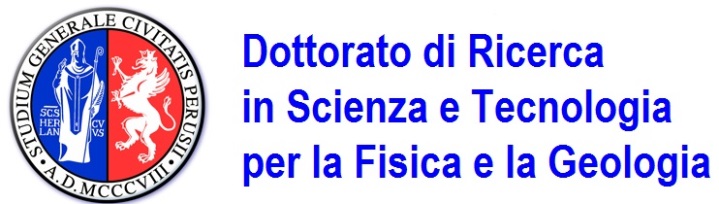 Relazione di fine TERZO anno del Dottorando:   …………………………………………….. Ciclo di Dottorato: ……………………….                Titolo della tesi di dottorato: …………………………………………………………….Tutor principale: …………………….  Eventuale secondo Tutor ………………………. Eventuali Attività di Formazione: Corsi, Scuole, Seminari ed altre attività seguite nel sorso del terzo anno (riportare prima  in rosso quelle già completate nel corso del primo e secondo anno ed aggiungere poi quelle eventualmente seguite nel corso del terzo anno) Corsi………………………..…………………………………Scuole esterne ……………………………………..……………………………………..Seminari interni al dottorato…………………2) Attività Scientifica  (max. una pagina e mezzo, sintetizzando all’inizio in rosso l’attività del primo e secondo anno e poi aggiungendo quella relativa al terzo anno)…………………..………………..……………..3) Riassunto e presentazione della TESI  (max. due  pagine , strutturando la presentazione secondo quattro paragrafi: 1) motivazioni e  contesto, 2) metodologia, 3) risultati, 4) impatto )…………………..………………..4)  Prodotti della ricerca e partecipazione a Congressi, Workshop, ecc.(in rosso quelli eventuali relativi al primo e secondo anno)a) Articoli in riviste scientifiche…………….……………………….b) Comunicazioni a convegni nazionali o internazionali………………..………………..c) Lavori in preparazione:………………..………………..